О создании и утверждении состава антитеррористической комиссии Цивильского муниципального округа Чувашской РеспубликиВо исполнение Федерального закона Российской Федерации от 6.03.2006      № 35-ФЗ «О противодействии терроризму», решения председателя антитеррористической комиссии в Чувашской Республике, Главы Чувашской Республики от 22.11.2018 № 15/10-34 «О формировании антитеррористических комиссий в муниципальных образованиях Чувашской Республики», администрация Цивильского муниципального округа Чувашской Республики:ПОСТАНОВЛЯЕТ:1. Создать антитеррористическую комиссию Цивильского муниципального округа Чувашской Республики (далее - антитеррористическая комиссия).2. Утвердить состав антитеррористической комиссии, согласно приложению к настоящему постановлению.3. Работу антитеррористической комиссии организовать в соответствии с требованиями решения председателя антитеррористической комиссии в Чувашской Республике, Главы Чувашской Республики от 22.11.2018 № 15/10-34 «О формировании антитеррористических комиссий в муниципальных образованиях Чувашской Республики».4. Признать утратившим силу постановление администрации Цивильского района Чувашской Республики от 27.04.2020 № 214 «Об утверждении антитеррористической комиссии в Цивильском районе Чувашской Республики».5. Контроль за выполнением настоящего распоряжения оставляю за собой.6. Настоящее постановление вступает в силу после его официального опубликования (обнародования).ГлаваЦивильского муниципального округа						   А.В. ИвановПриложениек постановлению администрацииЦивильского муниципального округаЧувашской Республикиот 17.05.2023 № 619СОСТАВантитеррористической комиссииЦивильского муниципального округаЧувашской РеспубликиПредседатель антитеррористической комиссии:Заместители председателя антитеррористической комиссии:Секретарь антитеррористической комиссии:Члены антитеррористической комиссии:СОГЛАСОВАНО:
Первый заместитель главы - начальник Управленияпо благоустройству и развитию территорийЛ.П. Яковлева«___» мая 2023г.Заместитель главы - начальник отделаорганизационно-контрольной и кадровой работыД.В. Якимов «17» мая 2023г.Заместитель главы - начальник отдела образованияи социального развитияА.В. Волчкова«17» мая 2023г.Начальник отдела сельского хозяйства и экологииБ.Н. Марков«17» мая 2023г.Заведующий сектором правового обеспеченияТ.Ю. Павлова«17» мая 2023г.Заведующий сектором ГО ЧС,мобилизации и специальных программА.В. Григорьев«17» мая 2023г.ЧӐВАШ РЕСПУБЛИКИ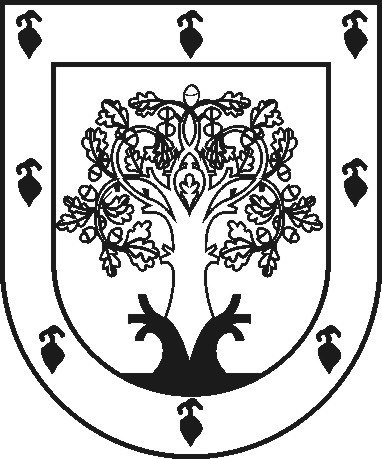 ЧУВАШСКАЯ РЕСПУБЛИКАҪĔРПӰМУНИЦИПАЛЛӐ ОКРУГĔНАДМИНИСТРАЦИЙĔЙЫШӐНУ2023 ç. çу уйӑхĕн 17-мĕшĕ 619 №Ҫӗрпÿ хулиАДМИНИСТРАЦИЯЦИВИЛЬСКОГОМУНИЦИПАЛЬНОГО ОКРУГАПОСТАНОВЛЕНИЕ17 мая 2023 года № 619г. ЦивильскИвановАлексей Викторович-глава Цивильского муниципального округа Чувашской РеспубликиЯковлеваЛюбовь Петровна-первый заместитель главы администрации - начальник Управления по благоустройству и развитию территорий администрации Цивильского муниципального округа Чувашской РеспубликиПчеляковДмитрий Михайлович-сотрудник отделения УФСБ России по Чувашской Республике в г. Цивильск (по согласованию);ГригорьевАлександр Валентинович-заведующий сектором ГО ЧС, мобилизации и специальных программ администрации Цивильского муниципального округа Чувашской РеспубликиПискаревАлексей Николаевич-начальник ОНД и ПР по Цивильскому району управления надзорной деятельности и профилактической работы ГУ МЧС по Чувашской Республике - Чувашии (по согласованию);ПавловАнтон Германович-начальник МО МВД России «Цивильский» (по согласованию);ВолчковаАлла Викторовна-заместитель главы администрации - начальник отдела образования и социального развития администрации Цивильского муниципального округа Чувашской Республики;ЯкимовДмитрий Владимирович-заместитель главы администрации - начальник отдела организационно-контрольной и кадровой работы администрации Цивильского муниципального округа Чувашской Республики;МарковБорис Николаевич-начальник отдела сельского хозяйства и экологии администрации Цивильского муниципального округа Чувашской РеспубликиХамдеевАйрат Миннеагметдинович-начальник Цивильского ОВО - филиала ФГКУ «УВО ВНГ РФ по Чувашской Республике-Чувашии (по согласованию)